                                                                                    22.01.2021         259-01-03-22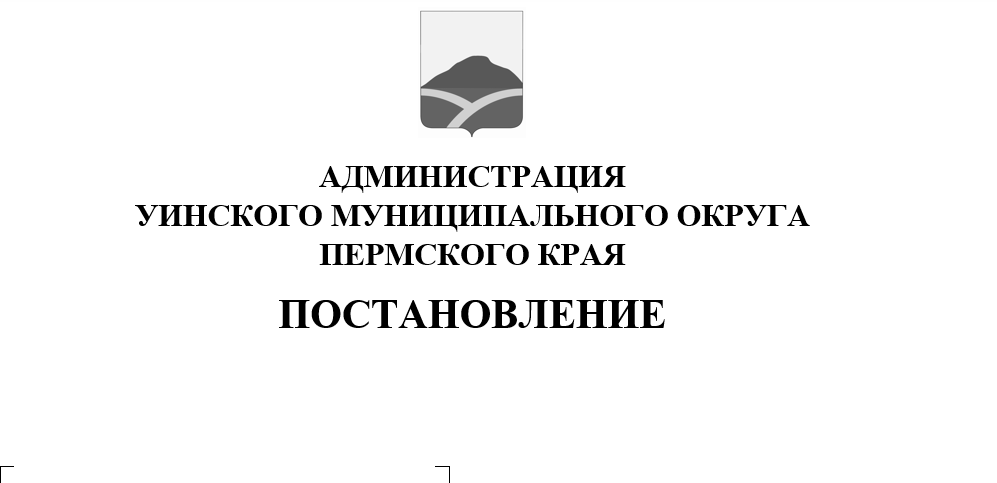 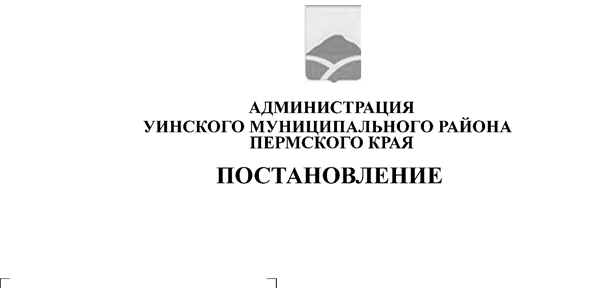 В соответствии со статьей 31Устава Уинского муниципального округа Пермского края, администрация Уинского муниципального округа ПОСТАНОВЛЯЕТ: 1. Внести впостановление администрации Уинского муниципального округа Пермского края от 05.08.2020 № 259-01-03-346 «Об утверждении порядка разработки, реализации и оценки эффективности муниципальных программ Уинского муниципального округа» следующие изменения:1.1.в столбце «Расходы» приложения 3 «Финансовое обеспечение реализации муниципальной программы за счет всех источников финансирования»; приложения 3а «Финансовое обеспечение реализации муниципальной программы за счет средств бюджета Уинского муниципального округа»; приложения 3б «Финансовое обеспечение реализации муниципальной программы за счет средств краевого бюджета»; приложения 3в «Финансовое обеспечение реализации муниципальной программы за счет средств федерального бюджета»; приложения 3г «Финансовое обеспечение реализации муниципальной программы за счет внебюджетных источников финансирования» единицу измерения указать в рублях;1.2.в столбце «Объем ресурсного обеспечения» приложения 4 «План мероприятий по реализации муниципальной программы» единицу измерения указать в рублях. 2.  Настоящее постановление вступает в силу со дня подписания и подлежит размещению на официальном сайте администрации Уинского муниципального округа в сети «Интернет».Глава муниципального округа – главаадминистрации Уинского муниципального округа А.Н. Зелёнкин